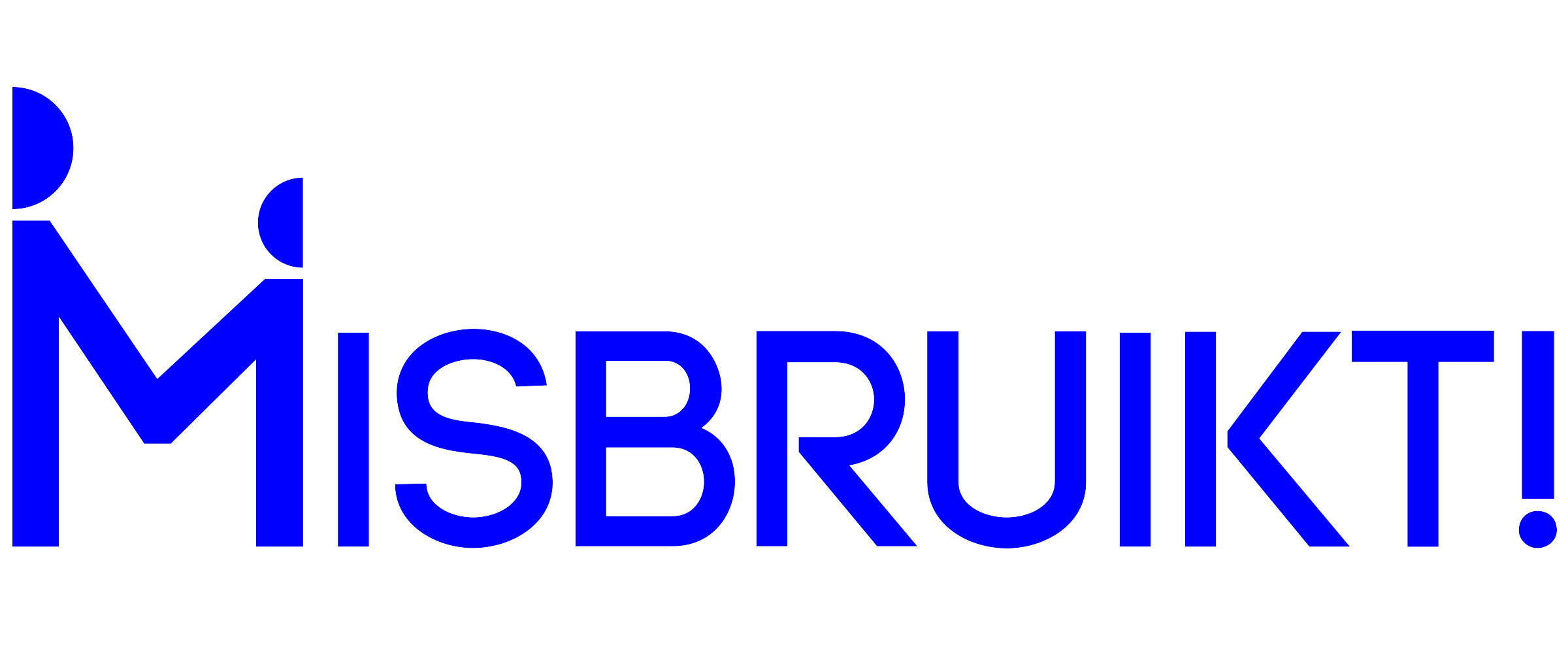 Aan: 			De Minister van Justitie en Veiligheid mw. drs. Dilan Yesilgöz
Ministerie van Justitie en Veiligheid & de leden van de Tweede Kamer
Datum: 	10 januari 2022 Onderwerp: 	Reactie van Stichting Misbruikt! op de Procesrapportage van 13-12-2021 door de tijdelijk ingestelde commissie (Commissie Hendriks) in zake het onderzoek naar georganiseerd sadistisch kindermisbruik in Nederland Geachte Minister Yesilgöz,Met belangstelling heeft de Stichting Misbruikt! kennisgenomen van de procesrapportage van de Commissie Hendriks.De Stichting heeft een aantal opmerkingen.Allereerst ten aanzien van de motie:Voorgesteld tijdens het Wetgevingsoverleg van 5 oktober 2020 De Kamer, Gehoord de beraadslaging, constaterende dat de commissie-Hulsenbek in de jaren negentig onderzoek deed naar ritueel misbruik en dat dit ondertussen ruim 25 jaar geleden is; Overwegende dat er mensen zijn die naar eigen zeggen overlevers zijn van ritueel seksueel misbruik en dat deze mensen zich niet serieus genomen voelen door de overheid, politie en justitie; Constaterende dat sadistische kinderporno bestaat en herhaaldelijk is aangetroffen bij pedoseksuelen; Constaterende dat in Duitsland in opdracht van de Nationaal Commissaris tegen Kindermisbruik onafhankelijk onderzoek gedaan wordt naar ritueel seksueel kindermisbruik; verzoekt de regering, een onafhankelijk onderzoek te laten uitvoeren naar:de aard en omvang van georganiseerd sadistisch misbruik van kinderen: en daarbij ervaringen van overlevenden van ritueel misbruik en hun therapeuten te betrekken zodat de uitkomsten betrokken kunnen worden bij een effectieve opsporing van deze netwerken, en gaat over tot de orde van de dag.Naar de mening van de Stichting is de kern van deze motie het onderzoek naar aard en omvang van georganiseerd sadistisch misbruik van kinderen. Het komt de Stichting voor dat de Cie, in tegenstelling tot deze opdracht, vooralsnog de nadruk legt op de ervaringen van overlevenden en hun therapeuten. De Stichting heeft begrip voor het feit dat het onderzoek lastig is. De Stichting merkt op dat het onderzoek met name kwalitatief van aard is. Naast wetenschappelijke bevindingen, zoals literatuuronderzoek en uitkomsten van onderzoek verricht in andere landen (de Stichting mist verwijzingen naar de onderzoeken in Australië en Duitsland) wordt met name aandacht besteed aan Ervaringen van overlevenden; Ervaringen van therapeuten enMeningen;Er wordt ook aandacht besteed aan een kleine hoeveelheid rechterlijke uitspraken, welke wellicht wat meer feitelijk van aard zijn. De Stichting beveelt de Commissie aan ook te kijken naar de enorme hoeveelheid politie processen verbaal. Ook als niet tot nader onderzoek of vervolging wordt overgegaan, worden verslagen van gesprekken/aangiften opgemaakt en bewaard in de daarvoor bedoelde politiesystemen. Deze zouden op trefwoorden onderzocht kunnen worden.De Stichting heeft gezien dat er gesprekken zijn gevoerd met rechercheurs met de vraag of zij beeldmateriaal van dit type misbruik zijn tegengekomen. Met de Commissie is de Stichting van mening dat hele ervaren rechercheurs van de afdeling DLR/TBKK van de politie een hele belangrijke bron zijn.De Stichting meent echter dat kwalitatief onderzoek zoals gesprekken voeren in deze niet voldoet. Er is een gigantische database met kinderpornografisch (KP) materiaal. Dat materiaal beeldt alle vormen van historisch en recent kindermisbruik af. Als deze vorm heeft plaatsgevonden, dan is de hypothese dat er mogelijk ooit afbeeldingen van zijn gemaakt. Om deze enorme dataset te bevragen is het toepassen van geavanceerde kwantitatieve methoden en technieken (lees: datascience) noodzakelijk. De Stichting wijst hierbij ook naar het onderzoek van Van der Bruggen en Blokland, die vier fora op het Darkweb hebben onderzocht, om enig inzicht te krijgen in het bestaan en functioneren van dergelijke netwerken en de wijze waarop op seksueel kindermisbruik wordt aangemoedigd en besproken.Het internet is debet aan een eindeloze verspreiding van beeldmateriaal. Maar juist de digitale verspreiding geeft kansen om bewijzen te vinden, die anders nooit gevonden konden worden. Het is de grootste kans om waarheden te achterhalen. En de techniek is inmiddels zover ontwikkeld dat het ook kan. Als georganiseerd satanisch misbruik wordt gevonden, dan bestaat het. En als het elders bestaat, bestaat het ook in Nederland. Slachtoffers worden niet geloofd zodra de woorden ‘georganiseerd’ ‘satanisch’ of ‘ritueel’ vallen. Vroeger werden slachtoffers niet geloofd zodra een pastoor of directeur van jeugdinstelling werden genoemd. En als er niet wordt ‘geloofd’, blijft onderzoek achterwege. Dat was in het verleden zo en dat is nu ook zo.Het Team High Tech Crime heeft indertijd onderzoek gedaan naar de contacten van Robert M. (de zaak van het Hofnarretje) en heeft via onderzoek op het DarkWeb ruim honderd daders, deels behorend tot het netwerk van Robert M., opgespoord. Niet alleen via beeldmateriaal, maar ook via email verkeer tussen de leden van het netwerk. De afdelingen TBKK, THTC en DIGIT van de politie zijn hier van belang, maar deze hebben allemaal alleen een rol binnen de opsporing. Opsporingsbevoegdheden zijn nodig om de gesloten KP-omgevingen binnen te komen. Het lijkt paradoxaal dat de opdracht van de Kamer is om de uitkomsten van dit onderzoek te betrekken bij een effectieve opsporing van de netwerken, terwijl in feite binnen de opsporing meer, en meer toegankelijke, mogelijkheden liggen om het bestaan en vervolgens het opsporen van netwerken mogelijk te maken, zulks terwijl er zaken c.q. aangiften voorhanden zijn die een opsporingsonderzoek zouden rechtvaardigen. Echter bij gebrek aan een opsporingssituatie moeten datawetenschappelijke methoden en technieken worden toegepast op de bestaande KP-database op de wijze als hierboven omschreven. De Stichting is van mening dat een dergelijk onderzoek de kern van het onderhavige onderzoek zou moeten vormen. In de thans beschreven onderzoeksmethoden ligt het risico dat ‘geloven’ of ‘niet geloven’ een te belangrijke factor zou kunnen worden, terwijl er mogelijkheden voorhanden zijn om meer zekerheden binnen de uitkomsten van dit onderzoek in te bouwen. Hoogachtend,
Miranda Freriks,Directeur Corinne Dettmeijer-Vermeulen,Voorzitter Raad van Toezicht